Практичне завдання для проведення районної олімпіади з трудового навчання для учнів 10-11 класівКористуючись кресленням треба виготовити макет «Літак»Заготовки: сосна 450х70х15                     листовий метал 50х70х1                     цвяхи (3 шт.)                     шурупи (3 шт.)При з'єднанні деталей можете використовувати і клей;Для з'єднання деталей з металу використовуйте шурупи;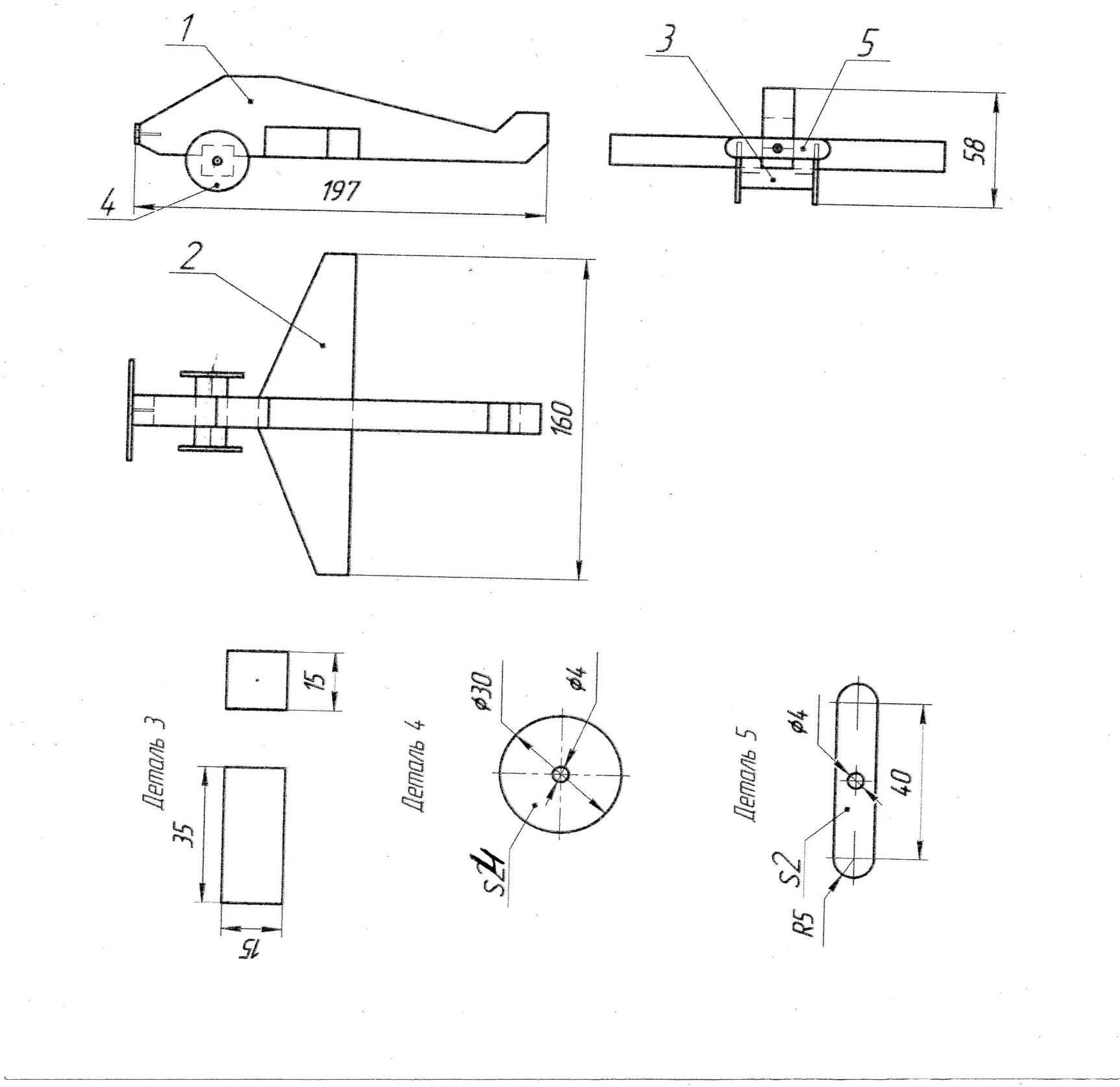 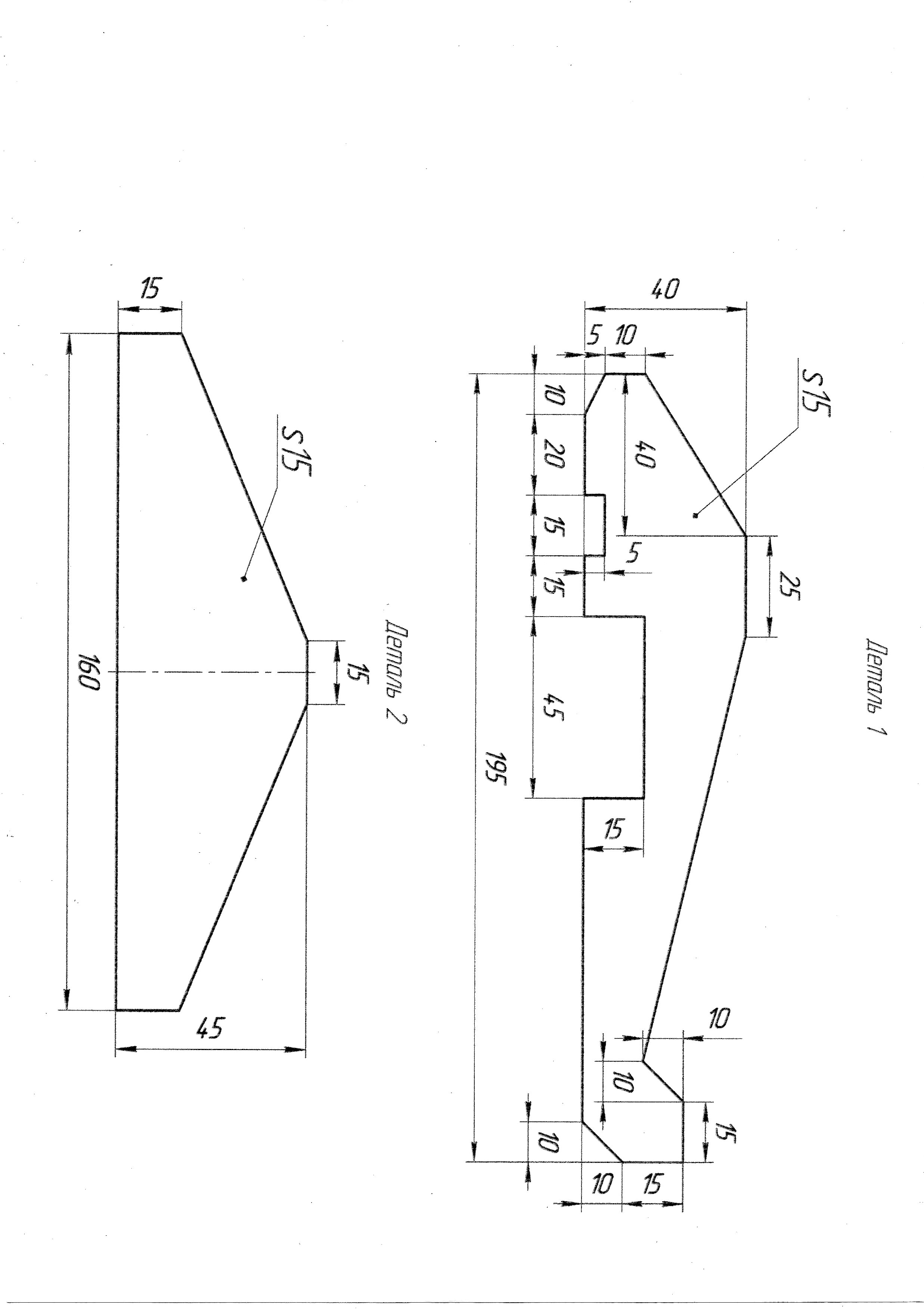 